Temat: Rzeki w Polsce i w Europie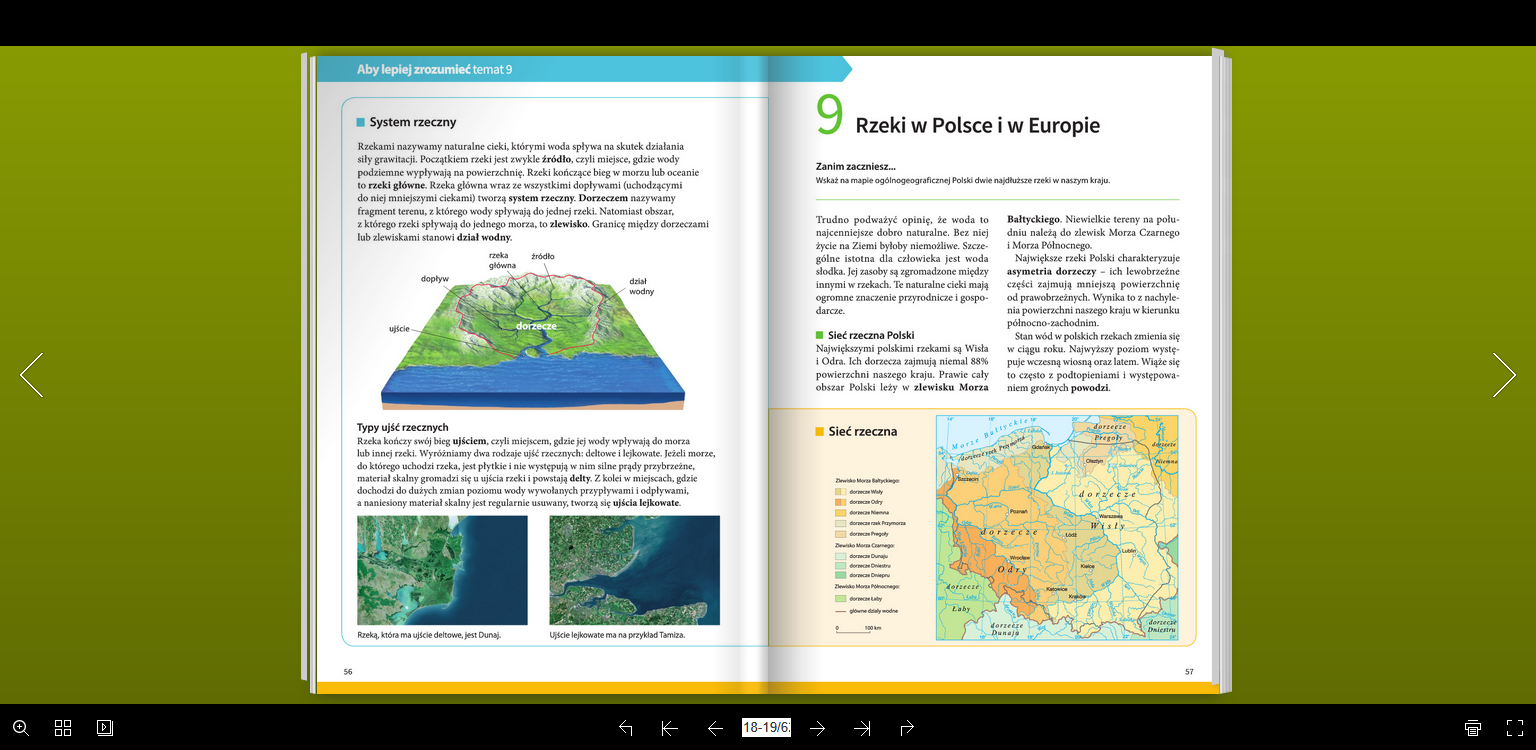 Rzekami nazywamy naturalne cieki, którymi woda spływa na skutek działania siły grawitacjiSystem rzeczny (wyjaśnij w zeszycie elementy systemu rzecznego)- źródło- rzeka główna- system rzeczny- dorzecze- zlewisko- dział wodny- ujście (wyjaśnij w zeszycie czym różni się ujście lejkowate od deltowego)Sieć rzeczna Polski – w jakim kierunku płyną największe rzeki w Polsce i z czego to wynika?Odszukaj na mapce Polski 3 najdłuższe rzeki: Wisła, Odra i Warta.Wyjaśnij w jaki sposób powstają starorzecza (notatka do zeszytu)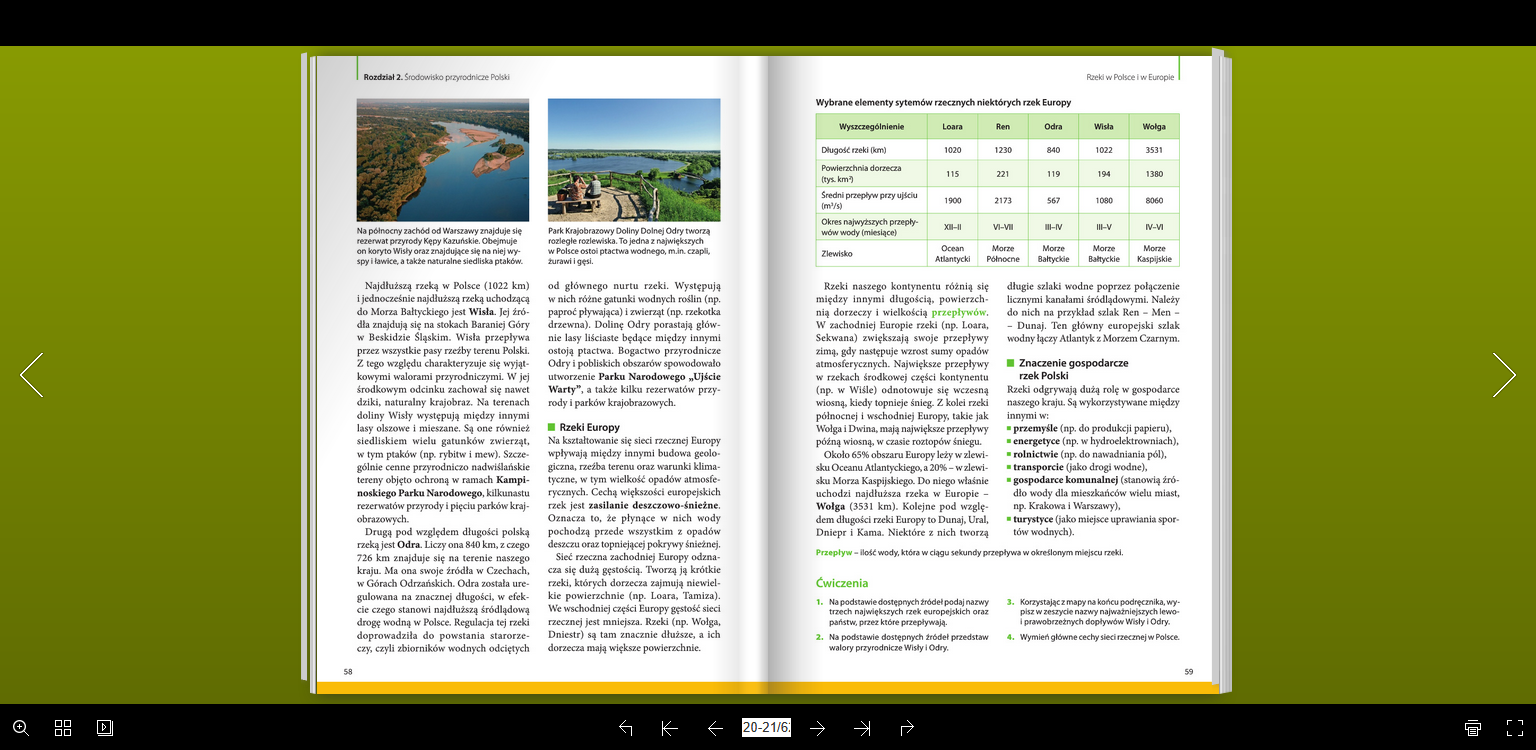 Wypisz w zeszycie najdłuższe rzeki w Europie.Zadanie domoweNotatka do zeszytuKorzystając z mapy Polski (atlas lub z netu) wypisz w zeszycie najważniejsze lewo i prawobrzeżne dopływy Wisły.